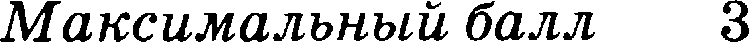 Вариант 7Часть 129.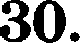 з1.Чапть 2Правильный  ответ должен  содержать  следующие элементы:«История  животных» .Жорж Кювье.Аристотель был учителем Александра  Македонского.Правильный  ответ должен  содержать  следующие элементы:Около 12 600 кДж.Расход энергии зависит от количества связанного с этой профес- сией физического труда. Чем физического труда больше, тем вы-  ше  затраты энергии.Вариант 8Часть 1Часть 2Правильный ответ должен содержать следующие элементы:В Новой Пеландии.1й5Содержание  вервого  ответа  и указания по оцевивавию(допуекаютея иные формулировки ответа, не искажающие  его смыела)БаллыВерно определены три значения2Верво определенія два звачевия1Верно определено одно значение ИЛИ Ответ неверный0Содержание  вервого  ответа  и указания по оцевиваяию(допускаются иные формулировки ответа, не иекажающие  его смыела)БаллыВ ответе должвы быть указаны:По верхней полой вене большого круга кровообращения ле- карство поетупит в правое предсердие, а затем в правый желудо- чек.Из правого желудочка по соеудам малого круга кровообраще- ния — в левое предеердие.Из левого предсердия — в левый желудочек и далее по аорте и артериям  больтого  круга  к желудку.Ответ  включает  два из названных  выше  элементов,  не содержитбиологических ошибок2Ответ включает  один из вазванных  выше элементовОтвет включает два из названных выше элементов, но содержит негрубые биологические ошибкиОтветаеправильвыйоМаксимальньtїі dалл2W•заданияW•задаяияОтвет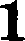 2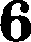 4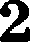 3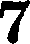 4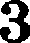 281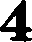 391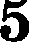 2101N• заданияОтвет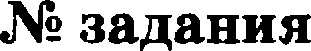 Ответ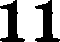 з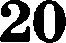 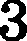 122212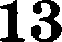 з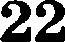 414i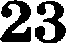 245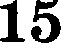 22412416з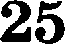 21212117з26351624i822752711922811425Содержание  вервого ответа и указания по оцевивавию(допускаются иные формулировки ответа,не искажающие его сммсла)БаллыВерно указаны следующие элементы ответа:іЭнергетические затраты 180 мин х 9,5 ккал/мин = 1710 ккал. Рекомендуемые	блюда:	бутерброд	со   свининой,	бутерброд с ветчиной, бутерброд с курицей, юоколадное мороженое и апельсиновый  сок.Калорийность обеда 1710 ккал(425+380+355+325+225 =  710 ккал).Количество белков  79 г (39+19+13+6+2  = 79 г).Верно определены  три значения2Верно определены  два значения1Верно определено одно значение ИЛИ Ответ неверный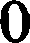 Макси:чальньtй балл3Содержание веряого ответа и указания по оцевивавию (допускаются иные формулировки ответа,не искажающие  его емысла)БаллыВ ответе должны  быть указавы:Большинство ферментов очень чувствительны к киелотноети ереды. В ротовой полости среда елабощелочная  или  нейтральная, и ферменты  елюны  в ней активны.В желудке содержитея соляная киелота обуславливающая кислую среду. Ферменты елюны в ней неактивны.Ответ  включает  два  из названных  выше  элементов, не содержитбиологических ошибок2Ответ включает  один из названных  выше элементовОтвет включает два из названнъіх выше элементов, но содержит негрубые  биологические ошибкиОтвет неправильный0Максимальный балл2№ задаяняОтветW•задааия*	*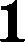 2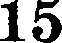 2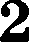 2162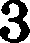 1i724з182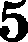 21946з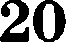 2тз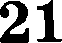 48з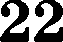 291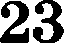 34610з24156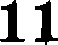 4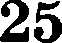 211122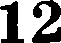 з2624153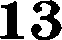  	2278134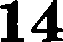 з2813244